Betriebspraktikum der Schülerinnen und Schüler der Klasse 9 des Hauptschulzweiges der Erich Kästner-Schule Bürstadt
Sehr geehrte Damen und Herren,in der Zeitvon Montag, 09. Oktober 2023 bis Freitag, 20. Oktober 2023wird für die Schülerinnen und Schüler der 9. Hauptschulklasse ein 14-tägiges Betriebspraktikum durchgeführt. Wir bitten Sie, unseren Schülern auf dem Weg zu ihrer Berufswahlentscheidung die Möglichkeit zu geben, eigenständig Erfahrungen und Einsichten in das 
Arbeits- und Berufsleben in einem ihnen angemessenen Aufgabenbereich zu 
gewinnen. Unsere Schüler sollen sich ihre Praktikantenstelle selbst suchen. Wenn Sie den Schüler, der sich bei Ihnen hiermit bewirbt, als Praktikant aufnehmen möchten, bitten wir Sie, ihm den beiliegenden Antwortbogen ausgefüllt mitzugeben.Mit freundlichen Grüßen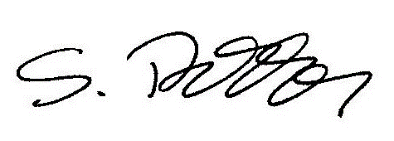   Stephanie Dekker, StD‘in            Schulleiterin